Drůbežárna Prace bude ve čtvrtek 4. 4. 2024            ve 12 hodin prodávat:mladé kuřice a kohoutyroční slepicebrojlerová kuřata, káčatahousata a husokačeny Mulardkrmivo pro drůbež a králíky vitamínové doplňkyDále budou vykupovat králičí kožky 1 kus za 10,- Kč.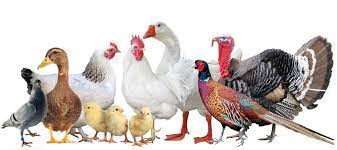 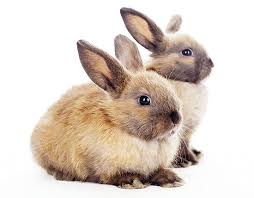 